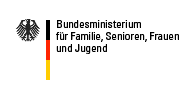 Arbeitsauftrag: Füllen Sie die beiliegende Tabelle für das Bundesministerium für Familie, Senioren, Frauen und Jugend (Stichpunkte) aus!Anschließend präsentieren Sie ihre Ergebnisse in der Klasse! Textauszüge aus der Homepage des Bundesministeriums für Familie, Senioren, Frauen und Jugend und der Broschüre „Mutter und Kind“Familien sind die soziale Mitte unserer Gesellschaft. Familien bieten Schutz und Nähe, und sie stehen deshalb unter dem besonderen Schutz des Staates.Die Bundesstiftung „Mutter und Kind - Schutz des ungeborenen Lebens" wurde 1984 errichtet, um schwangere Frauen in besonderen Notlagen schnell und unbürokratisch finanziell zu unterstützen. Ziel der Bundesstiftung ist es, die Bedingungen für Mutter und Kind zu verbessern.Die Bundesstiftung gewährt finanzielle Hilfen insbesondere für Schwangerschaftsbekleidung, aber auch für die Erstausstattung des Kindes, für die Weiterführung des Haushaltes und der Wohnung, für die Einrichtung sowie für die Betreuung des Kindes. Die vor der Entbindung beantragten Hilfen können in Einzelfällen für bis zu drei Jahre nach der Geburt gezahlt werden, zum Beispiel um der Mutter den Abschluss einer Ausbildung zu ermöglichen.Neben der Antragsaufnahme können die erfahrenen Beraterinnen und Berater ebenso auf die Gesamtsituation der schwangeren Frau und ihres Umfelds eingehen und auch gezielt Hilfen leisten oder vermitteln. Familien gezielt finanziell unterstützenInvestitionen in Kinder und Familien sind Investitionen in die Zukunft. Deshalb ist die finanzielle Förderung von Familien ein richtiger Weg, um den Zusammenhalt unserer Gesellschaft nachhaltig zu sichern und zu stärken. Elterngeld, Kindergeld und Kinderzuschlag sind von Eltern hoch geschätzte Leistungen, die den Start in das Familienleben finanziell absichern.Vgl. Bundesministerium für Familie, Senioren Frauen und Jugend;  http://www.bmfsfj.de/BMFSFJ/Gleichstellung/schwangere-informieren.html; 29.11.2013 und Broschüre der Bundesstiftung „Mutter und Kind“